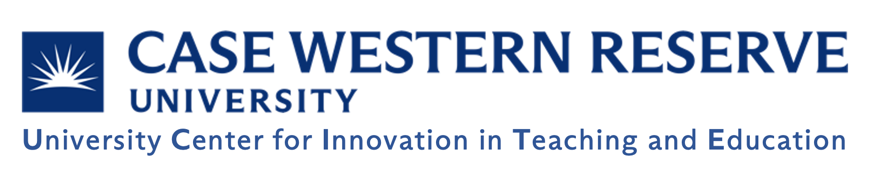 	NORD GRANT Project Description TemplateSubmit a PDF copy of this completed Project Description Template to ucite@case.edu. The information in your project description should address the requested points, clarify your intentions, and concisely convey your goals.The review committee will read applications as anonymous submissions. Please do not put your name anywhere in the text of your project description. You may include other details, such as your department and course titles. Project Title: 	I. Project Nature & GoalsAddress the following questions as you describe the nature and goals of your project How will your project produce deeper student learning through more impactful teaching? What scholarship about teaching and learning does your project engage with? What experiential or service learning opportunities may be possible through your project? What campus resources might you engage to accomplish your goals (e.g. [U]Tech, KSL)? How does your project align with the University priorities of: 1) elevating academic excellence, 2) expanding research enterprise, or 3) enhancing community engagement and impact? If your proposal aligns more closely with departmental learning outcomes, provide specific details about those outcomes and how your project will help accomplish those goals. (updated 9/2023)II. Professional Impact & Impact on Student LearningWhat is the relationship between your project and your teaching and research responsibilities at CWRU? Will your project have short-term or long-term impact on teaching and learning on our campus? How do you plan to maximize the number of students that may benefit from involvement in this project?III. Evidence of Project Goals & Student LearningWhat evidence will you seek to collect and analyze to determine how well or to what extent project goals were achieved? How will you measure evidence of student learning and/or teacher change? Be sure to incorporate measurement tools beyond student perception surveys.IVa. Budget Narrative & TimelineHow will Nord Grant funds be used to support the project – for materials/equipment, for student stipends, or for something else? What support, if any, will the project receive from other sources, including on-campus (e.g. department funds) or beyond-campus (e.g. discipline-specific awards) funds? Given that funds are available for approximately one fiscal year, what is the proposed timeline for the project? Is this a new project or is work already underway?IVb. Budget DetailsIVb. Budget DetailsExpenses (round to the nearest dollar amount).Expenses (round to the nearest dollar amount).Item and description 1$ (amount)Item and description 2$ (amount)Etc.Etc.Subtotal REQUESTED Nord Grant FUNDING$ (amount)Cost SharingCost SharingItem and description 1$ (amount)Item and description 2$ (amount)Etc.Subtotal Cost Sharing$ (amount)TOTAL PROJECT COST$ (total requested funds and cost sharing amounts)